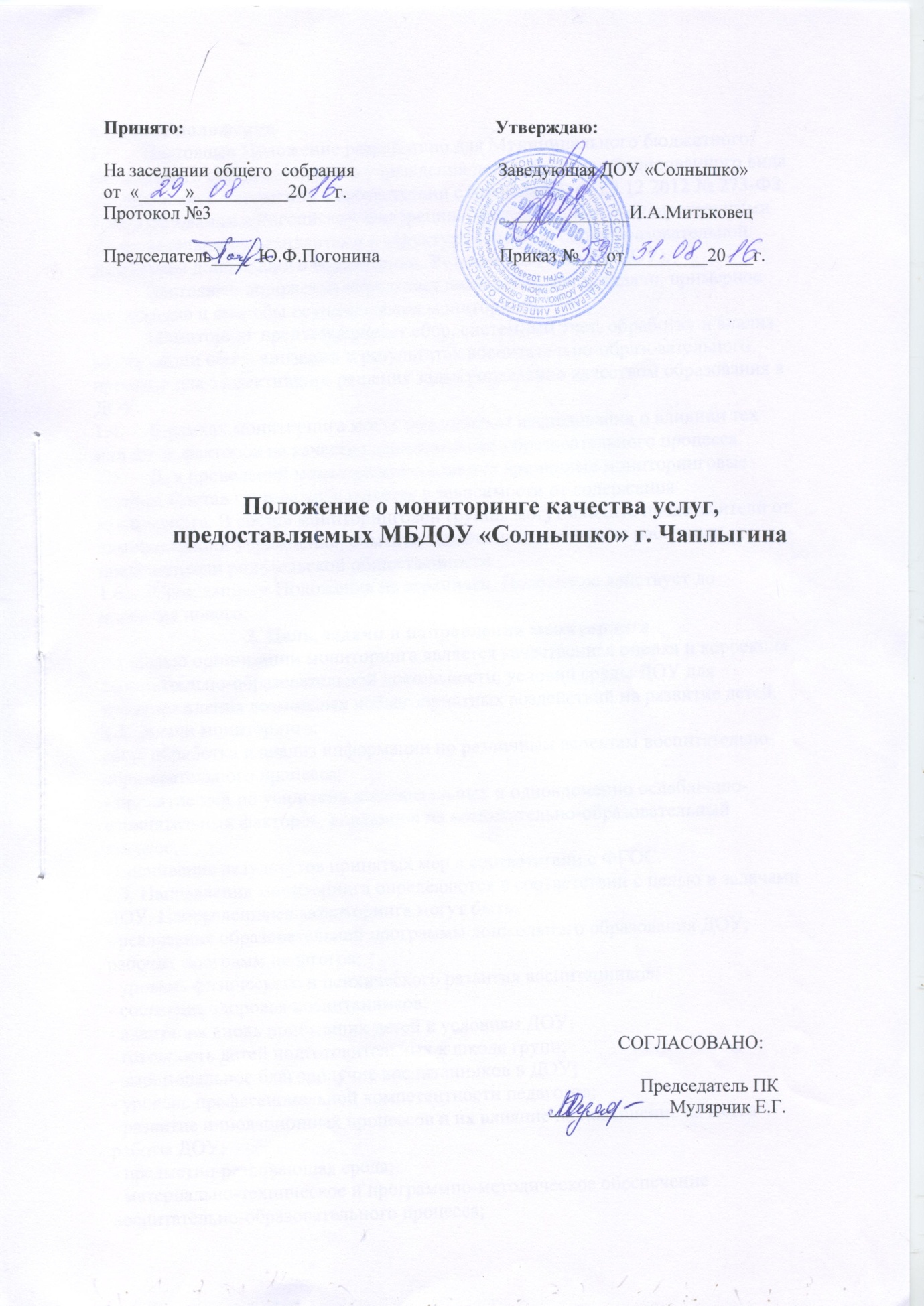 1. Общие положенияНастоящее Положение разработано для Муниципального бюджетного дошкольного образовательного учреждения детский сад комбинированного вида «Солнышко» г.Чаплыгина в соответствии с законом РФ от 29.12.2012 № 273-ФЗ «Об образовании в Российской Федерации», федеральными государственными образовательными стандартами к структуре основной общеобразовательной программы дошкольного образования. Уставом ДОУ (Далее ДОУ).Настоящее положение определяет назначение, цели, задачи, примерное содержание и способы осуществления мониторинга.Мониторинг предусматривает сбор, системный учет, обработку и анализ информации об организации и результатах воспитательно-образовательного процесса для эффективного решения задач управления качеством образования в ДОУ.В рамках мониторинга могут проводиться исследования о влиянии тех или иных факторов на качество воспитательно-образовательного процесса.Для проведений мониторинга создаются временные мониторинговые группы. Состав группы определяется в зависимости от содержания мониторинга. В состав мониторинговой группы могут входить представители от администрации учреждения, опытные педагоги, медицинские работники, представители родительской общественности.Срок данного Положения не ограничен. Положение действует до принятия нового.2. Цель, задачи и направления мониторинга2.1.Целью организации мониторинга является качественная оценка и коррекция воспитательно-образовательной деятельности, условий среды ДОУ для предупреждения возможных неблагоприятных воздействий на развитие детей. 2.2. Задачи мониторинга:сбор, обработка и анализ информации по различным аспектам воспитательно-образовательного процесса;- принятие мер по усилению положительных и одновременно ослаблению- отрицательных факторов, влияющих на воспитательно-образовательный процесс;- оценивание результатов принятых мер в соответствии с ФГОС.2.3. Направления мониторинга определяются в соответствии с целью и задачами ДОУ. Направлениями мониторинга могут быть:- реализация образовательной программы дошкольного образования ДОУ, рабочих программ педагогов;- уровень физического и психического развития воспитанников;- состояние здоровья воспитанников;- адаптация вновь прибывших детей к условиям ДОУ;- готовность детей подготовительных к школе групп;- эмоциональное благополучие воспитанников в ДОУ;- уровень профессиональной компетентности педагогов;- развитие инновационных процессов и их влияние на повышение качества работы ДОУ;- предметно-развивающая среда;- материально-техническое и программно-методическое обеспечение воспитательно-образовательного процесса;- удовлетворенность родителей качеством предоставляемых ДОУ услуг;3. Организация мониторинга3.1. Мониторинг осуществляется на основе образовательной программы дошкольного образования ДОУ и годового плана ДОУ.3.2. Состав мониторинговой группы и её руководитель определяется и утверждается приказом заведующего ДОУ, который издается не позднее, чем за 2 недели до начала мониторинга.3.3.Проект плана-задания к мониторингу составляется руководителем мониторинговой группы, в котором указываются направления деятельности, методы мониторинга, сроки выполнения и формы отчетности, распределяются обязанности между членами группы.3.4.План-задание утверждается заведующим ДОУ.3.5.В работе по проведению мониторинга качества образования используются следующие методы:- наблюдение (целенаправленное и систематическое изучение объекта, сбор информации, фиксация действий и проявлений поведения объекта);- эксперимент (создание исследовательских ситуаций для изучения проявлений); - беседа;- опрос;- анкетирование;- тестирование;- анализ продуктов деятельности;- сравнительный анализ.3.6. Требования к собираемой информации:- полнота;- конкретность;- объективность;- своевременность.3.7. Формой отчета руководителя мониторинговой группы является аналитическая справка, которая предоставляется не позднее 7 дней с момента завершения мониторинга.3.8. По итогам мониторинга проводятся заседания педагогического совета, собрание трудового коллектива, административные и педагогические совещания. 3.9. По результатам мониторинга заведующий издает приказ, в котором указываются: результаты мониторинга;- управленческое решение по его результатам;- назначаются ответственные лица по исполнению решения;- сроки проведения контроля;- сроки устранения недостатков;- поощрение работников по результатам мониторинга.3.10. По окончании учебного года, на основании аналитических справок по итогам мониторинга, определяется эффективность проведенной работ, сопоставление с нормативными показателями, вырабатываются и определяются проблемы, пути их решения и приоритетные задачи ДОУ для реализации в новом учебном году